Сумська міська радаVІІ СКЛИКАННЯ _____ СЕСІЯРІШЕННЯвід                               № м. СумиРозглянувши пропозицію Сумського міського голови Лисенка О.М., відповідно до пункту 5 частини четвертої статті 42 Закону України «Про місцеве самоврядування в Україні», керуючись пунктом 3 частини першої статті 26 Закону України «Про місцеве самоврядування в Україні», Сумська міська радаВИРІШИЛА:1. Унести зміни до рішення Сумської міської ради від 27 вересня 2017 року № 2520-МР «Про затвердження персонального складу виконавчого комітету Сумської міської ради VIІ скликання», а саме:1.1. Вивести зі складу виконавчого комітету Сумської міської ради VIІ скликання Хмельницького Івана Леонідовича.1.2. Увести до складу  виконавчого комітету Сумської міської ради VIІ скликання Благосмислова Володимира Олексійовича.1.3. У зв’язку з цим пункт 19 рішення викласти в наступній редакції:	«19. Благосмислов Володимир Олексійович».Сумський міський голова						О.М. ЛисенкоІніціатор розгляду питання Сумський міський голова Проект рішення підготовлено відділом організаційно-кадрової роботиДоповідає: Сумський міський голова Лисенко О.М.Лист погодженнядо проекту рішення Сумської міської ради«Про внесення змін до рішення Сумської міської ради від 27 вересня 2017 року № 1520-МР «Про затвердження персонального складу виконавчого комітету Сумської міської ради VIІ скликання»Начальник відділуорганізаційно-кадрової роботи					А.Г. АнтоненкоНачальник правового управління					О.В.ЧайченкоСекретар Сумської міської ради					А.В. Баранов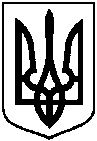 ПРОЕКТОприлюднено «___» ___________ 2018Про внесення змін до рішення Сумської міської ради від 27 вересня 2017 року № 2520-МР «Про затвердження персонального складу виконавчого комітету Сумської міської ради VIІ скликання»